EVALUACIÓN DE COMPONENTES ELECTRÓNICOS  ABRIL 08 DE 2013GRADO 10DOCENTE: DAMARIS MONTOYA O.Coloque el nombre a cada una de las componentes.Coloque el  nombre que representa el siguiente símbolo. Identifique los 5 componentes vistos en clase, del  siguiente circuitoIdentifique los 10 componentes señalados en el siguiente plano.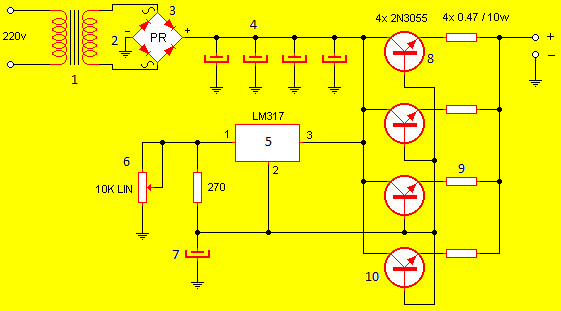 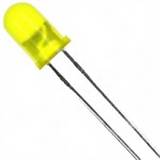 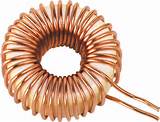 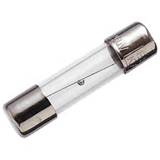 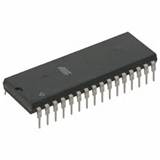 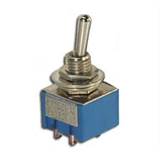 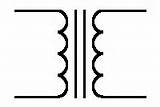 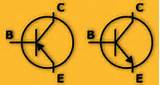 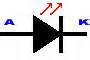 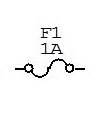 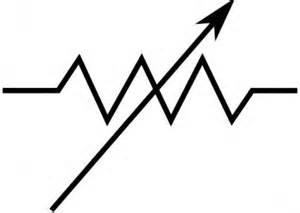 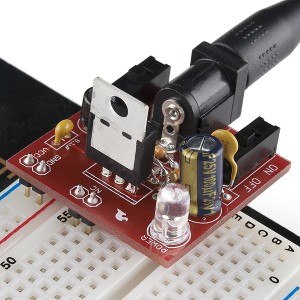 